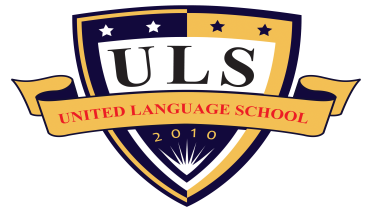 Employee's Application formThese data box filled only by the school Mark:                                                                 Accepted:                                                                   Rejected: Comments:……………………………………………………………………………………………………………………………………………….................................................................................................Principal's Signature: ………………………………      Salary: ……………………….. Date: ….../…..../…………  I'm honored to apply as an employee for the current post in United Language School.Job applying for: ----------------------------------------------------------------------------------------------------------------Full name: ------------------------------------------------------------------------------------------------------------------------Address: ----------------------------------------------------------------------------------------------------------------------------Date of birth: ……/……/………..                                                     Gender: ---------------------------------------------Nationality: -------------------------------------                                  Religion: --------------------------------------------E-mail:-------------------------------------------                                     Mobile: ----------------------------------------------Home telephone: ------------------------------                              Other mob. No.:-------------------------------Military service: --------------------------------                               Marital status: --------------------------------(For males)Qualification obtained from schools\Colleges\Universities          (Please give details of all courses including the month\year)    (State in order, and most recent first, your previous employment record)(Spoken \ Writing \ Reading)English:          Excellent                      Good                         FairFrench:          Excellent                      Good                         FairOther lang.:  Excellent                      Good                         Fair(-----------)Please give details of your experience, skills, abilities and any other additional information which you think would be useful in this job. You should cover the points listed in the person specification and include any additional information. ----------------------------------------------------------------------------------------------------------------------------------------------------------------------------------------------------------------------------------------------------------------------------------------------------------------------------------------------------------------------------------------------------------------------------------------------------------------------------------------------------------------------------------------------------------------------------------------------------------------------------------------------------------------------------------------------------------------------------------------------------------------------------------------------------------------------------- Are you related to a trustee or employee of the school?         YES                                           NO  If yes please give brief details: -----------------------------------------------------------------------------------------------------------------Your last salary : --------------------------------------- Expected salary :---------------------------------------I hereby declare that all the information provided is correct.Signature of applicant                                                                   Date  ----------------------------                                                         ----------------------Schools/colleges/Universities DateDegreeName of course DateDateProvider Name of course FromToProvider Employer's NameDateDateJob titleReason of leavingEmployer's NameFromToJob titleReason of leaving